Plurals – 2Type the plurals in the boxes for the words below.Principio del formulario1.key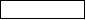 2.potato3.hat4.class5.student6.book7.bus8.boy9.lady10.cat